IZBOR UČBENIKOV, DELOVNIH ZVEZKOV IN POTREBŠČIN, KI JIH ZA ŠOLSKO LETO 2021/2022 PREDLAGA STROKOVNI AKTIVEkonomski tehnik - PTI1. letnik   Seznam delovnih zvezkov po izboru učiteljevSeznam učbenikov po izboru učiteljevPOTREBŠČINE po izboru učiteljev2. letnik   Seznam delovnih zvezkov po izboru učiteljevSeznam učbenikov po izboru učiteljevPOTREBŠČINE po izboru učiteljevEKONOMSKA ŠOLA Murska Sobota Srednja šola in gimnazijaNoršinska ulica 139000 MURSKA  SOBOTA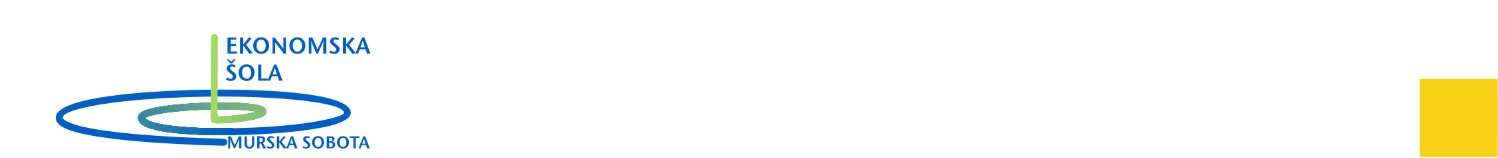 SLOT. Slemenjak, K. Premru Kampuš: BARVE JEZIKA 3, samostojni delovni zvezek, 2 dela9789612718749ROKUS-KLETTTJA1V. Evans, J. Dooley: PRIME TIME 3, učbenik za angleščino9781471503696DZS-EPCTJA1V. Evans, J. Dooley: PRIME TIME 3, delovni zvezek za angleščino9781471565878DZS-EPCTJN1M. Krenker, Š. Novljan Potočnik, A. Ratelj: ALLES STIMMT! 3, učbenik3831075928121, 9789612713669ROKUS-KLETTTJN1M. Krenker, Š. Novljan Potočnik, A. Ratelj: ALLES STIMMT! 3, delovni zvezek3831075928138, 9789612713676ROKUS-KLETTSTRZVEZEK, veliki A4, 50-listni, črtastiKliemsteinSLOD. Pavlič et al.: BERILO 3, Umetnost besede, učbenik za slovenščino-književnost9789610105831MKZSLOJ. Kvas: MLADA OBZORJA, Književnost 4, učbenik9788634142099DZSMATM. Rugelj et al.: OD LOGARITMOV DO VESOLJA, učbenik9789617070293MODRIJANMATM. Škrlec: MATEMATIKA 3, zbirka nalog za strokovne šole, prenova 20169789610207320DZSKEMB. Čeh, D. Dolenc: SNOVI, OKOLJE, PREHRANA, učbenik9789610200772DZSSTRM. Šadl: STATISTIKA, učbenik9789616922241eBesede d.o.o.STRJ. A. Čibej: POSLOVNO RAČUNSTVO IN STATISTIČNA ANALIZA POJAVOV9789610202103DZSHelena Fortič: Razvoj in delovanje gospodarstva, Sodobno gospodarstvo, učbenik, NOVODZSKol.NazivPredmetZ NAKUPOM POČAKAJTE DO ZAČETKA POUKAe- gradivo Unisvet, Finančno knjigovodstvo1ZVEZEK, veliki A4, 50-listni, črtastiTJA11ZVEZEK, veliki A4, 50-listni, mali karoMAT2ZVEZEK, veliki A4, 80-listni, črtastiTJN1, TJN21ZVEZEK S TRDIMI PLATNICAMI, veliki A4, črtastiKEM4OVITEK, veliki A4, plastični1SVINČNIK, trdota HBMAT1RAVNILO GEOTRIKOTNIKMAT1ŠESTILOMAT1TEHNIČNI KALKULATOR, dvovrstičniMATSLOT. Slemenjak, K. Premru Kampuš: BARVE JEZIKA 4, samostojni delovni zvezek9789612719234ROKUS-KLETTSLOD. Pavlič et al.: BERILO 4, Umetnost besede, učbenik za slovenščino-književnost9789610113294MKZMATJ. Šparovec et al.: OD KLJUČAVNICE DO INTEGRALA, učbenik9789616357968MODRIJANSTRHelena Fortič: Razvoj in delovanje gospodarstva, Sodobno gospodarstvo, učbenik, NOVODZSKol.NazivPredmetGRADIVO IMATE OD LANI1ZVEZEK, veliki A4, 50-listni, črtastiSTR1ZVEZEK, veliki A4, 50-listni, mali karoMAT1ZVEZEK, veliki A4, 80-listni, črtastiTJN13OVITEK, veliki A4, plastični1SVINČNIK, trdota HBMAT1RAVNILO GEOTRIKOTNIKMAT1ŠESTILOMAT1TEHNIČNI KALKULATOR, dvovrstičniMAT